План методической работы МБОУ « СОШ  » на 2023-2024 учебный годМетодическая тема: «Образовательная среда школы как условие и ресурс развития творческих способностей педагога и обучающегося в условиях реализации ФГОС и постепенного перехода к обновленным ФГОС »Цель:создание условий для непрерывного развития учительского потенциала, повышения уровня профессионального мастерства и профессиональной компетенции педагогов как фактора повышения качества образования в условиях реализации обновленных ФГОСЗадачи:Обновление содержания образования через:совершенствование условий для реализации ФГОС среднего общего образования (СОО - обновленное содержание.совершенствование    качества    обученности    выпускников    на    уровне среднего общего образования (СОО);создание условий (организационно-управленческих, методических,   педагогических)   для обновления основных образовательных программ НОО, ООО и СОО образовательного учреждения, включающих три группы требований, в соответствии с Федеральным государственным стандартом;совершенствование     методического     уровня      педагогов в овладении новымипедагогическими технологиям;активизацию	работы	по	выявлению	и	обобщению,	распространению инновационного педагогического опыта творчески работающих педагогов;совершенствование	системы	мониторинга	и	диагностики	успешности	образования,	уровня профессиональной компетентности и методической подготовки педагогов;- обеспечение методического сопровождения работы с молодыми и вновь принятыми специалистами;создание условий для самореализации обучающихся в образовательной деятельности и развития ключевых компетенций обучающихся;развитие и совершенствование системы работы с детьми, имеющими повышенные интеллектуальные способности;развитие ключевых компетенций обучающихся на основе использования современныхпедагогических технологий и методов активного обучения.Дальнейшее развитие кадрового потенциала через:−создание условий для повышения профессиональной компетентности педагогов     через их участие в профессиональных конкурсах, создание авторских педагогических разработок, проектно- исследовательскую деятельность, обучающие семинары, вебинары и курсовую подготовку;−продолжение работы по обобщению и транслированию передового педагогического опыта творчески работающих учителей через организацию и проведение методических недель, педагогических советовоткрытых уроков, мастер-классов.−обеспечение методического сопровождения образовательного процесса в рамках введения федеральных государственных образовательных	стандартов среднего общего образования ипостепенного перехода к обновленным ФГОС.Совершенствование системы поддержки одаренных детей через:– выявление и развитие детской одарённости и поддержки детей в соответствии с ихспособностями, в том числе на основе инновационных технологий;−   реализацию    индивидуальных     образовательных     маршрутов,     направленных     на     развитиеинтеллектуально-творческих способностей обучающихся;− расширение возможностей для участия способных и одарённых школьников в разных формах интеллектуально-творческой деятельности;− формирование исследовательских умений и навыков обучающихся на уроках и во внеурочной деятельности, предоставление им оптимальных возможностей для реализации индивидуальных творческих запросов через активизацию работы по организации проектно-исследовательской деятельности.Формы методической работы:тематические педсоветыметодический советМО учителейРабота учителей над темами самообразованияОткрытые урокиТворческие отчетыПредметные декады (недели), месячникиКруглые столы, семинарыОрганизация работы с одаренными детьмиОформление методического уголкаВзаимопосещение уроковОрганизация проведение аттестации педагоговЗнакомство с правовыми документами, локальными актамиОбобщение педагогического опытаРазмещение лучших материалов на сайте школыСтруктура методической службы:ПедсоветМетодсоветМО учителей начальных классовМО учителей точных наукМО учителей гуманитарных наукМО учителей естественно-научного циклаМО классных руководителейНаправления и цели методической работы
Циклограмма методической работы на 2023 – 2024 учебныйгод.Основные направления деятельности.НаправленияЦели1.Организационно-педагогическая деятельностьВыработка единых представлений о перспективах работы, определение направлений деятельности.2.Работа Методического совета школыПроектирование развития образовательного процесса, организация продуктивной педагогической деятельности3.Работа с методическимиобъединениямиОбеспечение продуктивной деятельности участниковпедагогического процесса по реализации методической темы школы4.Организация информационногообеспеченияСоздание условий для оптимального доступа педагога к необходимойинформации5. Инновационная, научно-исследовательская деятельностьОсвоение и внедрение новых педагогических технологий6.Повышение уровня квалификации педагогических кадровОбеспечение профессиональной готовности педагогических работников через реализацию непрерывного повышения квалификации7. Курсовая система повышение квалификацииСовершенствование педагогического мастерства педагогическихкадров через курсовую систему повышения квалификации.8. Аттестация педагогических работниковОпределение соответствия уровня профессиональной компетентности и создание условий для повышения квалификационной категориипедагогических работников9. Обобщение и распространение опыта работыОбеспечение условий для изучения, обобщения и распространения результатов профессиональной деятельности педагогов, повышениетворческой активности учителей10. Тематические педсоветыПодвести итоги работы педагогического коллектива по методическойтеме школы11. Работа с молодыми и вновь пришедшими педагогамиСоздание условий для профессионального роста молодых специалистов, способствующих снижению проблем адаптации и успешному вхождению в профессиональную деятельность молодогопедагога.12. Работа с одаренными детьмиВыявление одарённых детей и создание условий, способствующийих оптимальному развитию13. Работа со слабоуспевающими детьмиЛиквидация пробелов у учащихся в обучении; создание условий для успешного индивидуального развития; создание ситуации успеха, наиболее эффективного стимула познавательнойдеятельности14.Реализации обновленных ФГОССООобеспечение сопровождения реализации обновленных ФГОС СОО15. Диагностическая и контрольно-коррекционная деятельностьОказание методической помощи16. Предметные декадыПовышение интереса учеников к предметам, формированиепознавательной активности, кругозора.№п/пМероприятияСрокиОтветственные1Заседания МОпо плану работышколыРуководители МО2Заседания методического советапо плану работышколыЗам. директора по УВР3Педагогические советыпо плану работышколыАдминистрация4Изучение и обобщение передового педагогического опыта: взаимопосещение уроков, открытые уроки, участие вгородских методических мероприятиях, педагогических интернет -сообществах, вебинарахпо плану работы школыАдминистрация5Контроль за работой МОв течение годаЗам. директора поУВР, ВР6Подготовка и участие учащихся в творческих конкурсах, интеллектуальных играх, интернет-олимпиадах разного уровня, вконкурсах ученических проектов.в течение года по плануАдминистрация, руководители ШМО, учителя-предметники7Школьный этап Всероссийской олимпиады школьников по общеобразовательным предметамсентябрь- октябрьЗам. директора по УВР, руководители ШМО, учителя - предметники8Муниципальный этап Всероссийской олимпиады школьников по общеобразовательным предметамноябрь-декабрьАдминистрация, руководители ШМО, учителя - предметники9Региональный этап Всероссийской олимпиады школьников по общеобразовательным предметамянварь-февральАдминистрация, руководители ШМО, учителя - предметники10Подготовка обучающихся9-х и 11-х классов к защите итоговых индивидуальных проектов.сентябрь-апрельРуководители ШМО, учителя - предметники11Участие учителей в педагогических конкурсахв течение годаЗам. директора по УВРи ВР, руководители ШМО, учителя -предметники12Курсовая подготовка учителейв течение годаЗам. директора по УВР13Аттестация педагоговв течение годаЗам. директора по УВР№СодержаниеСрокиОтветственныйРезультатОрганизационно-педагогическая деятельностьЦель: выработка единых представлений о перспективах работы, определение направленийдеятельности.Организационно-педагогическая деятельностьЦель: выработка единых представлений о перспективах работы, определение направленийдеятельности.Организационно-педагогическая деятельностьЦель: выработка единых представлений о перспективах работы, определение направленийдеятельности.Организационно-педагогическая деятельностьЦель: выработка единых представлений о перспективах работы, определение направленийдеятельности.Организационно-педагогическая деятельностьЦель: выработка единых представлений о перспективах работы, определение направленийдеятельности.1.Утверждение методической темы школы на 2023-2024 уч.годФевраль 2023 г.Февраль 2023 г.АдминистрацияУтверждение методической темы школы2.Составление плана методической работы школы на 2023-2024 уч. годФевраль 2023 гФевраль 2023 гЗам. дир. по УВРУтвержде ние плана методичес койработы школы3.Утверждение состава методического советасентябрьсентябрьАдминистрацияПриказ4.Комплектование МОавгуставгустАдминистрацияПриказ5.Создание базы данных о количественном и качественном составе педагогов школы, перспективный планаттестациисентябрьсентябрьзам. дир. УВРУчёт педагогических кадров, КПК6.Изучение нормативно- правовых документовВ течение годаВ течение годазам. дир. УВР, ВР,Изучение нормативно- правовой базы организации методической работы7.Утверждение списка УМК для уровней обновленных ФГОСНОО, ФГОС ООО,ФГОС СООЕжегодноЕжегодноАдминистрация, руководители ШМОИзучение спискаУМКРабота Методического совета школыЦель: проектирование развития образовательного процесса, организация продуктивной педагогической деятельностиРабота Методического совета школыЦель: проектирование развития образовательного процесса, организация продуктивной педагогической деятельностиРабота Методического совета школыЦель: проектирование развития образовательного процесса, организация продуктивной педагогической деятельностиРабота Методического совета школыЦель: проектирование развития образовательного процесса, организация продуктивной педагогической деятельностиРабота Методического совета школыЦель: проектирование развития образовательного процесса, организация продуктивной педагогической деятельностиРабота Методического совета школыЦель: проектирование развития образовательного процесса, организация продуктивной педагогической деятельности1.Заседание №1 Тема:«Приоритетные задачи методической работы в новом учебном году и отражение их в планах методической работы МО в свете перехода к обновленным ФГОС» Рабочие вопросы:Обсуждение плана методической работы на 2023-2024 учебный год.Утверждение рабочихпрограмм, по предметам и внеурочной деятельностиПроцедура аттестации педагогических кадров в 2023-2024 учебном году 4)Планирование системы открытых уроков в рамках каждого МО5)Итоги методической работы за 2022-2023 учебный годЗаседание №1 Тема:«Приоритетные задачи методической работы в новом учебном году и отражение их в планах методической работы МО в свете перехода к обновленным ФГОС» Рабочие вопросы:Обсуждение плана методической работы на 2023-2024 учебный год.Утверждение рабочихпрограмм, по предметам и внеурочной деятельностиПроцедура аттестации педагогических кадров в 2023-2024 учебном году 4)Планирование системы открытых уроков в рамках каждого МО5)Итоги методической работы за 2022-2023 учебный годавгустзам. дир. УВРОпределение основных направлений и задач работы педагогического коллектива на 2023– 2024учебныйгод, Программы развития, коррективы планов работы МС.2.Заседание №2Итоги входных контрольных работ по русскому языку и математике во 2 -9 классах.Организация тура школьных олимпиад.Сентябрьзам. дир. УВРПротокол3Заседание №3Тема: «О ходе реализации педагогическим коллективом обновленных ФГОС СОО». 1.итоги мониторинга учебного процесса за 1- ю	четверть	(успеваемость,	контр.раб.	по русск.яз. и матем. 2-11 классов, прохождение программы)Итоги недели экологииВыявление уровня успешности педагогов (анкетирование)Система работы учителей-предметников с неуспевающими и слабоуспевающими обучающимися.Октябрьзам. дир. УВРАналитиче ская справка о результата х реализации ФГОС.Протокол МС4.Заседание №4 Тема:«Современный урок как условие выхода на новые образовательные результаты в ходе реализации стандартов третьего поколения» Рабочие вопросы:Итоги	декады	точных	наук,	недели искусстваРезультативность методической работы школы за 1-е полугодие, состояние работы по повышению квалификации учителей.итоги мониторинга учебного процесса за 1-е полугодие. (успеваемость, контр.раб. по русск.яз. и матем. 2-11 классов, прохождение программы)Работа с обучающимися, имеющими повышенную     мотивацию	к учебно- познавательной деятельности.итоги участия обучающихся школы намуниципальном этапе предметных олимпиад.Январьзам. дир. УВР,Аналитическ ая справка о результатах муниципаль ногоэтапа Всероссийс кой предметной4.Заседание №4 Тема:«Современный урок как условие выхода на новые образовательные результаты в ходе реализации стандартов третьего поколения» Рабочие вопросы:Итоги	декады	точных	наук,	недели искусстваРезультативность методической работы школы за 1-е полугодие, состояние работы по повышению квалификации учителей.итоги мониторинга учебного процесса за 1-е полугодие. (успеваемость, контр.раб. по русск.яз. и матем. 2-11 классов, прохождение программы)Работа с обучающимися, имеющими повышенную     мотивацию	к учебно- познавательной деятельности.итоги участия обучающихся школы намуниципальном этапе предметных олимпиад.Январьзам. дир. УВР,олимпиады4.Заседание №4 Тема:«Современный урок как условие выхода на новые образовательные результаты в ходе реализации стандартов третьего поколения» Рабочие вопросы:Итоги	декады	точных	наук,	недели искусстваРезультативность методической работы школы за 1-е полугодие, состояние работы по повышению квалификации учителей.итоги мониторинга учебного процесса за 1-е полугодие. (успеваемость, контр.раб. по русск.яз. и матем. 2-11 классов, прохождение программы)Работа с обучающимися, имеющими повышенную     мотивацию	к учебно- познавательной деятельности.итоги участия обучающихся школы намуниципальном этапе предметных олимпиад.Январьзам. дир. УВР,школьник ов Протокол о результат ах методичес койдеятельно сти.5Заседание № 5 Тема:«Современные оценки учебных достижений учащихся в условияхреализации обновленных ФГОС»Рабочие вопросы:Работа с обучающимися, имеющими повышенную мотивацию к учебно- познавательной деятельности; итоги участия учащихся школы в олимпиадах.Итоги мониторинга учебного процесса за 3- ю четверть. (успеваемость, контр.раб. по русск.яз. и матем. 2-11 классов, прохождение программы)Подготовка промежуточной аттестации. Определение форм итогового контроля.Итоги декады гуманитарных наук. 5.итоги обобщения опытаработы учителей – предметников;6.подготовка УМК на новый учебный год.Мартзам. дир. УВРПротокол6Заседание № 6 Тема:«Итоги методической работы школы в 2023-2024 учебномгоду» Рабочие вопросы: 1.Пдведение итогов аттестации, курсовой системыповышения квалификации педкадров школы. 3.Итоги мониторинга учебного процесса за 4- ю четверть, год. (успеваемость, контр.раб. по русск.яз. и матем. 2-11 классов, прохождение программы)4. Итоги месячника гражданско- патриотического воспитания 5.Разработка нового учебного плана6. Итоги декады здоровьяМайЗам. дир. УВРПротоко л подведен ия итогов.Работа с руководителями МОРабота с руководителями МОРабота с руководителями МОРабота с руководителями МОРабота с руководителями МОЦель: Обеспечение продуктивной деятельности участников педагогического процесса поЦель: Обеспечение продуктивной деятельности участников педагогического процесса поЦель: Обеспечение продуктивной деятельности участников педагогического процесса поЦель: Обеспечение продуктивной деятельности участников педагогического процесса поЦель: Обеспечение продуктивной деятельности участников педагогического процесса пореализации методической темы школыреализации методической темы школыреализации методической темы школыреализации методической темы школыреализации методической темы школы1.Методическое совещание«Приоритетные задачиавгустзам. дир. УВР, руководители ШМОСистемное решение задачметодической работы в 2023-2024методичесучебном году и отражение их вкойпланахработыметодических объединений»2.Консультации для руководителейШМО по написанию плана работы на годАвгустзам. дир. УВРПомощь руководител ям ШМО в написанииплана работы3.Составление планов работы ШМО.сентябрьРук-ли ШМОУтверждение планов работыМО4.Заседания ШМО (по планам)по планамРук-ли ШМОРеализацияШМОметодической темы изадач ШМОна 2023-2024уч. год5.Анализ работы ШМО за отчетные периоды.В течение годазам. дир. УВР, рук-ли ШМОВыявление проблемных вопросов6.Консультация по написаниюапрельЗам. дир. УВРПовышениеанализа ШМО за годпрофессиональ-нойкомпетент-ностируководи- телей ШМО7.Методические совещания понеобходимостиВ течениегодазам. дир. УВР,рук-ли ШМОЭффективноерешениевозникшихпроблем8.Планирование работы по подготовке и участию ОУ в подготовке ипроведении ГИАянварьруководители ШМО, учителя предметникиОрганизован ныйикачественны йпроцесспроведенияГИА .9.Методическийсеминар «Приоритетны цели обновленных ФГОС "Ноябрьзам. дир. УВР,ПовышениеМетодическийсеминар «Приоритетны цели обновленных ФГОС "рук-ли ШМОметодическоМетодическийсеминар «Приоритетны цели обновленных ФГОС "го иМетодическийсеминар «Приоритетны цели обновленных ФГОС "педагогичесМетодическийсеминар «Приоритетны цели обновленных ФГОС "когоМетодическийсеминар «Приоритетны цели обновленных ФГОС "мастерства10.Методическийсеминар «Реальность ифевральзам. дир. УВР,рук-ли ШМОтенденции современногообразования в рамкахвнедрения обновленныхФГОС»Организация информационного обеспеченияЦель: создание условий для оптимального доступа педагога к необходимой информацииОрганизация информационного обеспеченияЦель: создание условий для оптимального доступа педагога к необходимой информацииОрганизация информационного обеспеченияЦель: создание условий для оптимального доступа педагога к необходимой информацииОрганизация информационного обеспеченияЦель: создание условий для оптимального доступа педагога к необходимой информацииОрганизация информационного обеспеченияЦель: создание условий для оптимального доступа педагога к необходимой информации1.Организация методическойпомощи по работе в Дневнике руВ течениегодаЗам. дир. УВР,Оказаниепомощи(по запросамучителей)учителю вработе2.Изучение поступающей документации Министерстваобразования и науки Российской ФедерацииВ течение годаАдминистрация, руководители ШМООбзор нормативных документов3.Пополнение научно-В течениеЗам. дир. УВР,Обзорметодической базы школы.годабиблиотекарьновинокпсихолого-педагогической литературы4.Создание собственных презентаций, медиауроков,их проведение.В течение годаучителяПополнение методическойкопилкиИнновационная, научно-исследовательская деятельностьЦель: освоение и внедрение новых педагогических технологийИнновационная, научно-исследовательская деятельностьЦель: освоение и внедрение новых педагогических технологийИнновационная, научно-исследовательская деятельностьЦель: освоение и внедрение новых педагогических технологийИнновационная, научно-исследовательская деятельностьЦель: освоение и внедрение новых педагогических технологийИнновационная, научно-исследовательская деятельностьЦель: освоение и внедрение новых педагогических технологий1.Внедрение программ обновленных ФГОС СООв течение годаАдминистрация, руководители ШМО2.Разработка технологич. карт, дидактических материалов, учебных пособий, методическихрекомендацийпо отдельнымв течение годаруководители ШМО учителя-предметникиОформлени е методическойкурсам и темам.«копилки»насайтешколы.Повышение уровня квалификации педагогических кадровЦель: обеспечение профессиональной готовности педагогических работников через реализацию непрерывного повышения квалификацииПовышение уровня квалификации педагогических кадровЦель: обеспечение профессиональной готовности педагогических работников через реализацию непрерывного повышения квалификацииПовышение уровня квалификации педагогических кадровЦель: обеспечение профессиональной готовности педагогических работников через реализацию непрерывного повышения квалификацииПовышение уровня квалификации педагогических кадровЦель: обеспечение профессиональной готовности педагогических работников через реализацию непрерывного повышения квалификацииПовышение уровня квалификации педагогических кадровЦель: обеспечение профессиональной готовности педагогических работников через реализацию непрерывного повышения квалификации1.Выявление методической компетенции и профессиональныхзатруднений молодыхСентябрь- октябрьЗам. директора по УВРОказание методичес койпомощиучителей2.-Собеседование. Планирование работы на 2023-2024 учебный год- Круглый стол «Основные проблемы молодого учителя».- Методический семинар«Методическиетребования к современному уроку в ходе внедрения обновленных ФГОС» Консультация «Работа учителя со школьной документацией».сентябрьЗам. директораОпределе-Собеседование. Планирование работы на 2023-2024 учебный год- Круглый стол «Основные проблемы молодого учителя».- Методический семинар«Методическиетребования к современному уроку в ходе внедрения обновленных ФГОС» Консультация «Работа учителя со школьной документацией».по УВРние-Собеседование. Планирование работы на 2023-2024 учебный год- Круглый стол «Основные проблемы молодого учителя».- Методический семинар«Методическиетребования к современному уроку в ходе внедрения обновленных ФГОС» Консультация «Работа учителя со школьной документацией».содержан-Собеседование. Планирование работы на 2023-2024 учебный год- Круглый стол «Основные проблемы молодого учителя».- Методический семинар«Методическиетребования к современному уроку в ходе внедрения обновленных ФГОС» Консультация «Работа учителя со школьной документацией».ия-Собеседование. Планирование работы на 2023-2024 учебный год- Круглый стол «Основные проблемы молодого учителя».- Методический семинар«Методическиетребования к современному уроку в ходе внедрения обновленных ФГОС» Консультация «Работа учителя со школьной документацией».деятельн-Собеседование. Планирование работы на 2023-2024 учебный год- Круглый стол «Основные проблемы молодого учителя».- Методический семинар«Методическиетребования к современному уроку в ходе внедрения обновленных ФГОС» Консультация «Работа учителя со школьной документацией».ости-Собеседование. Планирование работы на 2023-2024 учебный год- Круглый стол «Основные проблемы молодого учителя».- Методический семинар«Методическиетребования к современному уроку в ходе внедрения обновленных ФГОС» Консультация «Работа учителя со школьной документацией».молодых учителей.3Собеседование. Изучение основных нормативных документов, регламентирующих образовательную деятельность.В течение годаЗам. директора по УВРОказаниеметодической помощи висполнении функциональныхобязанностей. Информирование учителей о нормативных актах, на которыхосновывается профессиональнаядеятельностьучителя.4Посещение уроковОктябрь- ноябрьЗам. директораадминистрацией. ИзучениеАпрель-майпо УВР, рук-Оказаниеспособов проектирования и проведения урока у молодых учителей в свете требований обновленных ФГОС.ли ШМОметодическойпомощи в организац ии урока5Семинар-практикум.«Типы, фазы и особенности уроков» (Как я начинаю урок. Какие типыДекабрьНаставники, зам. директора по УВРуроков мнеболее всего удаются. Как яорганизую познавательную итворческую деятельность учащихся науроке. Как я борюсь с потерямивремени на уроке. Как я работаю сразными группами обучащихся.Какобеспечиваю индивидуализацию идифференциацию обучения. Какработаю с одаренными. Как выдаюдомашние задания и проверяю ихвыполнение. Как используюстимулирующую роль6.Анализ результатов посещения уроковОктябрь-ноябрь Апрель- майЗам.директора по УВРОказание методичес кой помощи в организации урока.7.Взаимопосещение уроков молодых специалистов и учителей с большим педагогическим опытом.Декабрь-мартМолодые специалисты, учителя школыОказание методичес кой помощи в организац ииурока.8.Анкетирование по выявлению затруднений в педагогической деятельностимайЗам.директора по УВРПланирова ниеработы по оказанию методичес кой помощина следую щийучебный годКурсовая система повышение квалификацииЦель: совершенствование педагогического мастерства педагогических кадров через курсовую систему повышения квалификации.Курсовая система повышение квалификацииЦель: совершенствование педагогического мастерства педагогических кадров через курсовую систему повышения квалификации.Курсовая система повышение квалификацииЦель: совершенствование педагогического мастерства педагогических кадров через курсовую систему повышения квалификации.Курсовая система повышение квалификацииЦель: совершенствование педагогического мастерства педагогических кадров через курсовую систему повышения квалификации.Курсовая система повышение квалификацииЦель: совершенствование педагогического мастерства педагогических кадров через курсовую систему повышения квалификации.1.Корректировка перспективного плана повышения квалификации всвязи с внедрением новых ФГОС.СентябрьЗам. дир. УВРПерспектив ныйплан курсовой подготовки3.Издание приказов ОУ по аттестации в 2023-2024 учебном годуВ течение годаДиректор школы, Зам.дир. УВРПриказы5.Подготовка материалов к аттестации, оформление необходимых документов для прохождения аттестацииСогласно графикуАттестующиеся педагоги, Зам.дир. УВРУспеш ная аттест ация педаго гов6.Составление списка педагогических работников,выходящих на аттестацию в следующем учебном годуАпрель-майЗам.дир. УВРСписок аттестующихсяпедагогически хработниковОбобщение и распространение опыта работыЦель: Обеспечение условий для изучения, обобщения и распространения результатов профессиональной деятельности педагогов, повышение творческой активности учителейОбобщение и распространение опыта работыЦель: Обеспечение условий для изучения, обобщения и распространения результатов профессиональной деятельности педагогов, повышение творческой активности учителейОбобщение и распространение опыта работыЦель: Обеспечение условий для изучения, обобщения и распространения результатов профессиональной деятельности педагогов, повышение творческой активности учителейОбобщение и распространение опыта работыЦель: Обеспечение условий для изучения, обобщения и распространения результатов профессиональной деятельности педагогов, повышение творческой активности учителейОбобщение и распространение опыта работыЦель: Обеспечение условий для изучения, обобщения и распространения результатов профессиональной деятельности педагогов, повышение творческой активности учителей1.Пополнение банка данных о профессиональных конкурсахсентябрьЗам.дир. УВРСвоевременн ое информированиепедагогов о конкурсах.2.Подготовка и участие педагогов в профессиональных конкурсах:	муниципальный этап Всероссийского конкурса«Учитель года»;	конкурсы профессионального мастерства;	Интернет-конкурсы разного уровня.В течение годаУчителя, рук-ли ШМОЗам. дир. УВРУчастие в конкурсе педагогов школы, отчёт об участии в конкурсах3.Подготовка и участие педагогов школы в научно- практических конференцияхразного уровня.В течение годаУчителя, рук-ли ШМОВыступле ния, статьи в сборниках материало в конференции4.Представление опыта работы учителей на заседаниях МОПо плануРук-ли ШМОВыработк а рекоменда цийдля внедрения5.Организация обмена опытом :открытые уроки учителей(в рамках семинаров, предметных методическихнедель);распространения результатов профессиона-льной деятельности в МО.В течение годаПедагоги школы рук-ли ШМО Зам. дир.УВРПедагоги школы рук-ли ШМО Зам. дир.УВРПоказ практическог о применения опыта и разработка рекомендаций поего внедрению6.Организация обмена опытомна муниципальном уровне(заседания РМО, методические семинары);В течение годаПедагоги школыПедагоги школы7.Публикации методических разработок уроков и презентаций на различных образовательныхплатформах.В течение годаПедагоги школыПедагоги школыТематические педагогические советыЦель: Подвести итоги работы педагогического коллектива по методической теме школыТематические педагогические советыЦель: Подвести итоги работы педагогического коллектива по методической теме школыТематические педагогические советыЦель: Подвести итоги работы педагогического коллектива по методической теме школыТематические педагогические советыЦель: Подвести итоги работы педагогического коллектива по методической теме школыТематические педагогические советыЦель: Подвести итоги работы педагогического коллектива по методической теме школыТематические педагогические советыЦель: Подвести итоги работы педагогического коллектива по методической теме школы1. Тема: «Работа педагоговпо привлечению обучающихся школы к работе впроектной деятельности»октябрьОбобщение и распростране ние результатов профессиона ль- нойдеятельности педагогов2.Тема: «Использование возможностей цифровой образовательной среды для повышения познавательного интереса обучающихся в ходе внедрения обновленных ФГОС».январьОбобщение и распростране ние результатов профессиона ль- нойдеятельности педагогов3. ««Применение новых подходов в обучении для формирования функциональной грамотности»мартОбобщение и распростране ние результатов профессиона ль- нойдеятельности педагогов4.«Роль профориентационной работыучителя в создании современной личности»апрельОбобщение и распростране ние результатов профессиона ль- нойдеятельности педагоговРабота с молодыми и вновь пришедшими педагогамиЦель: создание условий для профессионального роста молодых специалистов, способствующихснижению проблем адаптации и успешному вхождению в профессиональную деятельность молодого педагога.Работа с молодыми и вновь пришедшими педагогамиЦель: создание условий для профессионального роста молодых специалистов, способствующихснижению проблем адаптации и успешному вхождению в профессиональную деятельность молодого педагога.Работа с молодыми и вновь пришедшими педагогамиЦель: создание условий для профессионального роста молодых специалистов, способствующихснижению проблем адаптации и успешному вхождению в профессиональную деятельность молодого педагога.Работа с молодыми и вновь пришедшими педагогамиЦель: создание условий для профессионального роста молодых специалистов, способствующихснижению проблем адаптации и успешному вхождению в профессиональную деятельность молодого педагога.Работа с молодыми и вновь пришедшими педагогамиЦель: создание условий для профессионального роста молодых специалистов, способствующихснижению проблем адаптации и успешному вхождению в профессиональную деятельность молодого педагога.Работа с молодыми и вновь пришедшими педагогамиЦель: создание условий для профессионального роста молодых специалистов, способствующихснижению проблем адаптации и успешному вхождению в профессиональную деятельность молодого педагога.1.Консультации по ведению школьной документации, знакомство с локальныминормативными актами ОУсентябрьзам.	директора УВР,ВРпоСоздание условийдля профессиона- льной адаптации молодых ивновь прибывших2.Мониторинг профессиональных затруднениймолодыхпедагоговоктябрь, майзам.	директора УВР,поСоздание условийдля профессиона- льной адаптации молодых ивновь прибывших3.Составление плана - графика курсовой	подготовки молодых и новых педагогов(принеобходимости).август- сентябрьзам.	директора УВР, рук. ШМОпоучителей в коллективе. Выявление затруднений в профессиона ль- ной практике и принятие мер поих предупрежде-нию в дальней- шей работе. Обеспечение постепенног о вовлечения молодых и вновь прибывших учителей во все сферы школьной жизни,всамообразова- тельную и исследовател ьскуюдеятель-ность.4.Посещение		уроков, внеклассных	мероприятийпопредмету.в течение годазам. директора по УВР, руководит.ШМОзам. директора по УВР, руководит.ШМОучителей в коллективе. Выявление затруднений в профессиона ль- ной практике и принятие мер поих предупрежде-нию в дальней- шей работе. Обеспечение постепенног о вовлечения молодых и вновь прибывших учителей во все сферы школьной жизни,всамообразова- тельную и исследовател ьскуюдеятель-ность.5.Проведение	открытыхуроков молодыми и	вновь пришедшими педагогами.в течение годаучителей в коллективе. Выявление затруднений в профессиона ль- ной практике и принятие мер поих предупрежде-нию в дальней- шей работе. Обеспечение постепенног о вовлечения молодых и вновь прибывших учителей во все сферы школьной жизни,всамообразова- тельную и исследовател ьскуюдеятель-ность.6.Мониторинг удовлетворенности молодыхи	вновьпришедшихпедагогов	результатами своей деятельности.декабрь, майзам.	директора УВР, рук. ШМОпоучителей в коллективе. Выявление затруднений в профессиона ль- ной практике и принятие мер поих предупрежде-нию в дальней- шей работе. Обеспечение постепенног о вовлечения молодых и вновь прибывших учителей во все сферы школьной жизни,всамообразова- тельную и исследовател ьскуюдеятель-ность.7.Подготовка	отчетной документации по итогам работы за год, самоанализапедагогическойдеятельности.	Составление КТП на новый год.майзам.	директора УВР,ВР. рук.ШМОпоучителей в коллективе. Выявление затруднений в профессиона ль- ной практике и принятие мер поих предупрежде-нию в дальней- шей работе. Обеспечение постепенног о вовлечения молодых и вновь прибывших учителей во все сферы школьной жизни,всамообразова- тельную и исследовател ьскуюдеятель-ность.Работа с одаренными детьмиЦель: выявление талантливых детей и создание условий, способствующих их оптимальному развитиюРабота с одаренными детьмиЦель: выявление талантливых детей и создание условий, способствующих их оптимальному развитиюРабота с одаренными детьмиЦель: выявление талантливых детей и создание условий, способствующих их оптимальному развитиюРабота с одаренными детьмиЦель: выявление талантливых детей и создание условий, способствующих их оптимальному развитиюРабота с одаренными детьмиЦель: выявление талантливых детей и создание условий, способствующих их оптимальному развитию1Организация работы факультативов, элективных курсов, занятий внеурочнойдеятельностисентябрьЗам директора, руководит. ШМОУдовлетворе ние конкретных образователь ныхзапросов учеников2Разработка индивидуальных планов по работе с одаренными детьмисентябрь- октябрьруководители ШМОУдовлетворе ние конкретных образователь ныхзапросов учеников3Определение контингента и составление плана работы по организации исследовательской деятельности с обучающимисясентябрьруководитель ШМО, учителя-предметникиОрганизация исследовател ьскойдеятельности, проведение научно-практической конференции4Подготовка и проведение школьного этапа Всероссийской олимпиадыоктябрьзам.директора по УВРВыявление и поддержка одаренныхдетей5Участие в школьном, муниципальном и региональном этапахВсероссийской олимпиады школьниковОктябрь-январьруководители МО педагогиОпредел ение участник ов районны холимпи- ад6Участие учащихся в научно- практических конференциях конкурсах различного уровняВ течение годаЗаместители директора по УВР, ВРВыявление иподдержка одаренныхдетейРабота со слабоуспевающими детьмиЦель: ликвидация пробелов у учащихся в обучении; создание условий для успешного индиви- дуального развития; создание ситуации успеха, наиболее эффективного стимула познавательной деятельностиРабота со слабоуспевающими детьмиЦель: ликвидация пробелов у учащихся в обучении; создание условий для успешного индиви- дуального развития; создание ситуации успеха, наиболее эффективного стимула познавательной деятельностиРабота со слабоуспевающими детьмиЦель: ликвидация пробелов у учащихся в обучении; создание условий для успешного индиви- дуального развития; создание ситуации успеха, наиболее эффективного стимула познавательной деятельностиРабота со слабоуспевающими детьмиЦель: ликвидация пробелов у учащихся в обучении; создание условий для успешного индиви- дуального развития; создание ситуации успеха, наиболее эффективного стимула познавательной деятельностиРабота со слабоуспевающими детьмиЦель: ликвидация пробелов у учащихся в обучении; создание условий для успешного индиви- дуального развития; создание ситуации успеха, наиболее эффективного стимула познавательной деятельности1.Составление индивидуального плана работы по ликвидации пробелов в знаниях учениковна начало учебного года и корректировка плана работы на текущую четверть,полугодиесентябрь, обнов лять по мере необходимостиучителя-предметникиОказание помощи школьникам по преодолени ю трудностей в обучении, ликвидации пробелов в знаниях, предупрежде нии неуспеваемо сти2.Работа по предупреждению неуспеваемости:Выявление слабоуспевающих обучающихся в классах и изучение	возможных причин неуспеваемости.Дифференцирование домашних задании   сучетом возможностей испособностей ребёнка.Дополнительные	учебные занятия в каникулярное время сослабоуспевающими обучающимися.Проведение заседаний МО по профилактикенеуспеваемости.Посещение уроков с целью анализа работы учителя по предупреждению неуспеваемости	в	ходе тематических комплексных проверок.Дополнительные (индивидуальные)	занятиядля слабоуспевающих.Обучение детей	навыкамсамостоятельной работыСентябрьпостоянно каникулыноябрьв течение годав течение годаучителя-предметникиучителя-предметникиучителя-предметникируководители ШМОзам. директораучителя - предметники,классн.руководит., педагог-психологОказание помощи школьникам по преодолени ю трудностей в обучении, ликвидации пробелов в знаниях, предупрежде нии неуспеваемо сти1Изучение нормативно- правовых документов по переходу на новыеФГОС СОО педагогическим коллективом.в течение 2023-2024 учебного годазам. директора по УВР , руководителиШМООказаниеметодической помощи2Создание условий для повышения квалификации педагоговВ течение годазам. директора УВРФормирование списка учителей, задействованных в реализации ФГОС СОО с 01.09.2023 годадля прохождения курсовповышения квалификации по обновленнымФГОС3Консультирование по созданию Рабочих программ по учебным предметам разработки РП в соответствии с требованиями ФГОС СООмай, август 2023заместитель директора по УВР, руководители ШМОрабочие программы учителейпо всем учебным предметамучебного плана4Экспертиза рабочих программ поФГОС НОО;ФГОС ООО, по ФГОС СООДо 01.09.2023Заместители директора по УВР,ВР,руководители ШМОПроект приказов об утверждении рабочих программдля реализации:ООП НОО по ФГОС НОО;ООП ООО по ФГОС ООО, ООП СОО поФГОССОО5Утверждение ООП НОО, ООП ООО, ООП СООДо 01.09.2023Директор школыПриказы об утверждении:ООП6Консультирование педагогов по проблемам реализации ФГОС НОО, ФГОС ООО. ФГОС СООВ течение годаЗаместители директора по УВР, ВРИндивидуальн ые консультации по запросам7Практико-ориентированный семинар по теме«Контроль, оценка и учетновых образовательных результатов обучающихся в соответствии с новымиФГОС».октябрьпедагогиРаспростране ниеопыта работы школы8Проведение собраний«Обновленные ФГОС СОО образования.Перспективы реализации»для родителей (законных представителей)Январь- апрель 2024 годаЗаместитель директора по УВР,классные руководителиПротокол ы родительс ких собранийИнформация на официальном сайте9Организация системы внутришкольного контроляза введением ФГОСВ течение годаЗаместители директора по УВР, ВРИндивидуаль ные консультаци и, методически е рекомендации10Открытые уроки с целью ознакомления с опытом работы учителей- предметников по формированию УУД и функциональной грамотности у обучающихся в соответствии с требованиями ФГОС НОО и ФГОС ООО, ФГОС СООВ течение годаРуководители ШМО Учителя-предметникиБанк заданий по формирован ию УУД, функциональ ной грамотности11Участие в семинарах (вебинарах, совещаниях) муниципального и регионального уровней повопросам реализации ФГОС НОО и ФГОС ООО, ФГОС СООВ течение годаАдминистрация школы, руководители ШМОИнформация на совещаниях с педагогическ имиработниками12Анализ оснащенности учебного процесса и оборудования учебных помещений школы в соответствии с требованиями обновленных ФГОС1 полугодие2023-2024учебного годаДиректорФормировани е заявок на приобретение необходимого оборудования для обеспечениявведению ФГОС13План внеурочной деятельности в2023-2024 учебном годуАвгуст 2023Заместитель директора по ВРПлан внеурочной деятельности на 2023-2024учебный год14Диагностика уровня сформированности УУДСентябрь 2023 годаЗаместители директора по УВР,Справка Индивидуаль ные консультации для классных руководителе й и учителей-предметников15Размещение информации по вопросам внедрения и реализации ФГОС на официальном сайте школыВ течение годаДиректор, заместитель директора по УВР, руководители ШМОИнформаци я на официально м сайтеДиагностическая и контрольно-коррекционная деятельностьДиагностическая и контрольно-коррекционная деятельностьДиагностическая и контрольно-коррекционная деятельностьДиагностическая и контрольно-коррекционная деятельностьДиагностическая и контрольно-коррекционная деятельность1Обеспечение консультационной методической поддержки педагогов повопросам реализации ООП СООВ течение всего периодаЗам.директор по УВРОказание методичес кой помощи.2Организация работы по психолого-педагогическому сопровождению постепенного перехода на обучение по обновленным ФГОС СООВ течение всего периодаЗам. дир. УВРОказание методичес кой помощи.3Формирование пакета методических материалов по теме реализации ООП СООпо обновленному ФГОС СОО.В течение всего периодаЗам. дир. УВРОказание методичес койпомощи.4Формирование пакета методических материалов по теме  реализации ООП СООПо обновленному ФГОС СОО.В течение всего периодаЗам. дир. УВРОказание методичес койпомощи.5Формирование плана ВШК в условиях перехода на обновленные ФГОС СООДо 1 сентябряадминистрацияПлан ВШК на учебный год. Аналитическа я справка по итогамВШК.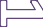 Формирование плана функционирования ВСОКО в условиях перехода на обновленные ФГОС СОО и реализации ООП СООДо 1 сентября 2023администрацияПлан функционировани я ВСОКО на учебный год.Аналитическая справка по результатамВСОКО..Предметные декадыЦель: Повышение интереса учеников к предметам, формирование познавательной активности, кругозора.Предметные декадыЦель: Повышение интереса учеников к предметам, формирование познавательной активности, кругозора.Предметные декадыЦель: Повышение интереса учеников к предметам, формирование познавательной активности, кругозора.Предметные декадыЦель: Повышение интереса учеников к предметам, формирование познавательной активности, кругозора.Предметные декады (недели), месячники:По плануРуководители МОВыявление, поддержка«одарённых»детейНеделя экологииоктябрьУчителя	географии	и биологииОтчетДекада точных наукноябрьУчителя математикиОтчетНеделя искусствадекабрьУчителя ИЗО и музыкиОтчетДекада гуманитарных наукянварьУчителя гуманитарногоциклаОтчетМесячник	гражданско	-	патриотическоговоспитанияфевральПреподаватель-организатор ОБЖОтчетНеделя детской книгиМартБиблиотекарьОтчетДекада здоровьяАпрельУчителя	физическойкультурыОтчет